GROUP FITNESS March 2020TIMEMON2,9,16,23,30TUES3,10,17,24,31WED4,11,18,25THURS 5,12,29,26FRI6,13,20,27SAT7,14,21,28SUN1,8,15,22,295:15AMHIIT LizHIIT JakeHIIT James6:00AMCycle PamBODYPUMP Express ElishaCycle PamBODYPUMP Express ElishaCycle Denise O8:00AMZumba HollyHIIT MaggieZumba HollyLonna 4Barre LizBarre Lonna8:30AMBarre Nicole 7 Stephanie 14,21  Alex 28Cycle Connie 7 Maggie 14, Julie 21 Lisa 289:00AM20X3 Stephanie BODYPUMP Sandra1,2 Step PollyBODYPUMP PamZumba HollyLonna 69:00AMCycle SandraBODYPUMP Sandra Cycle KimTami 4BODYPUMP PamCycle Denise O9:30AMBODYPUMP Connie  7, Lisa 14, 28, Denise T 21 10:00AMFitness Gold SandraYoga JB _____________Cycle LisaFitness GoldBillie McPilates Pam _____________Cycle MaggieFitness Gold  Polly10:30AMZumbaTanieka 11:00AMFitness Gold CarolPolly 2Line Dance SandraYoga Billie CLaurie 4,18Fitness Gold SandraYoga Stretch Lori Carol 2712:00PMYoga Stretch CarolPolly 212:45PMTai Chi I JamesTai Chi I James 1:45PMTai Chi II TraceyTai Chi II Tracey2:00 PM2PM Barre Cheryl3:00PMTai Chi for Energy TraceyTai Chi for Energy Tracey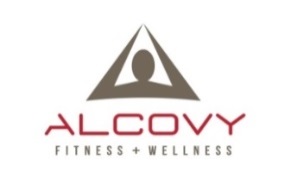 Cycling classes meet upstairs in Cycle studio. All other classes meet in the group fitness room. Instructors and classes are subject to change. The first name listed is the primary instructor. Subsequent names are substitutes or alternating instructors as designated b y dates. Cycling classes meet upstairs in Cycle studio. All other classes meet in the group fitness room. Instructors and classes are subject to change. The first name listed is the primary instructor. Subsequent names are substitutes or alternating instructors as designated b y dates. 3PM Yoga Ann3:00PMTai Chi for Energy TraceyTai Chi for Energy TraceyCycling classes meet upstairs in Cycle studio. All other classes meet in the group fitness room. Instructors and classes are subject to change. The first name listed is the primary instructor. Subsequent names are substitutes or alternating instructors as designated b y dates. Cycling classes meet upstairs in Cycle studio. All other classes meet in the group fitness room. Instructors and classes are subject to change. The first name listed is the primary instructor. Subsequent names are substitutes or alternating instructors as designated b y dates. 3PM Cycle  Denise O 1,15,29, Cheryl 8,Alex 22 3:00PMTai Chi for Energy TraceyTai Chi for Energy TraceyCycling classes meet upstairs in Cycle studio. All other classes meet in the group fitness room. Instructors and classes are subject to change. The first name listed is the primary instructor. Subsequent names are substitutes or alternating instructors as designated b y dates. Cycling classes meet upstairs in Cycle studio. All other classes meet in the group fitness room. Instructors and classes are subject to change. The first name listed is the primary instructor. Subsequent names are substitutes or alternating instructors as designated b y dates. 4PM BODYPUMP Denise O 1,15,29Denise T 8,223:00PMTai Chi for Energy TraceyTai Chi for Energy TraceyCycling classes meet upstairs in Cycle studio. All other classes meet in the group fitness room. Instructors and classes are subject to change. The first name listed is the primary instructor. Subsequent names are substitutes or alternating instructors as designated b y dates. Cycling classes meet upstairs in Cycle studio. All other classes meet in the group fitness room. Instructors and classes are subject to change. The first name listed is the primary instructor. Subsequent names are substitutes or alternating instructors as designated b y dates. 5:00PMBODYPUMP Denise T 2,16,30  Billie Mc 9,23Dance Fusion LizZumba ShakitaBODYPUMP ElizabethCycling classes meet upstairs in Cycle studio. All other classes meet in the group fitness room. Instructors and classes are subject to change. The first name listed is the primary instructor. Subsequent names are substitutes or alternating instructors as designated b y dates. Cycling classes meet upstairs in Cycle studio. All other classes meet in the group fitness room. Instructors and classes are subject to change. The first name listed is the primary instructor. Subsequent names are substitutes or alternating instructors as designated b y dates. 5:00PMBODYPUMP Denise T 2,16,30  Billie Mc 9,23Dance Fusion LizZumba ShakitaBODYPUMP ElizabethCycling classes meet upstairs in Cycle studio. All other classes meet in the group fitness room. Instructors and classes are subject to change. The first name listed is the primary instructor. Subsequent names are substitutes or alternating instructors as designated b y dates. Cycling classes meet upstairs in Cycle studio. All other classes meet in the group fitness room. Instructors and classes are subject to change. The first name listed is the primary instructor. Subsequent names are substitutes or alternating instructors as designated b y dates. 530PM Boot Camp Karen5:00PM Cycle CatCycle AlexBODYPUMP ElizabethCycling classes meet upstairs in Cycle studio. All other classes meet in the group fitness room. Instructors and classes are subject to change. The first name listed is the primary instructor. Subsequent names are substitutes or alternating instructors as designated b y dates. Cycling classes meet upstairs in Cycle studio. All other classes meet in the group fitness room. Instructors and classes are subject to change. The first name listed is the primary instructor. Subsequent names are substitutes or alternating instructors as designated b y dates. 530PM Boot Camp Karen6:00PMBarre Liz___________Cycle JulieKim 9BODYPUMP Lisa  Barre PamCycle Laura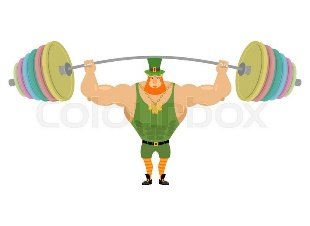 6:00PMBarre Liz___________Cycle JulieKim 9Cycle CherylBarre PamZumba Cat7:00PMPilates PamZumba CatBootcamp KarenBootcamp Karenwww.alcovyfitness.com770-385-8550www.alcovyfitness.com770-385-85507:00PMPilates PamCycle KaylaBootcamp KarenCycle Maggiewww.alcovyfitness.com770-385-8550www.alcovyfitness.com770-385-8550